W jakim celu przeprowadzamy niniejsze badanie naukowe?„WorkPlan” to pakiet wsparcia w formie broszury przeznaczony dla pacjentów, u których rozpoznano chorobę nowotworową. Poradnik ten ma ułatwić pacjentom zaplanowanie powrotu do pracy zawodowej.Celem badania jest sprawdzenie skuteczności pakietu „WorkPlan”. Osoby biorące udział 
w badaniu zostaną losowo przydzielone do jednej z dwóch grup, gdzie uczestnicy jednej grupy oprócz standardowej opieki otrzymają dodatkowo poradnik. Pozwoli to na sprawdzenie efektywności korzystania z pomocy poradnika wśród pacjentów.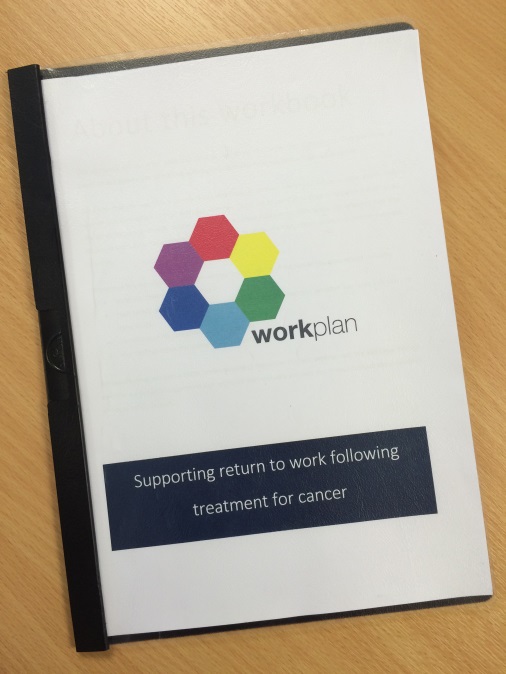 Kto może wziąć udział 
w badaniu?Poszukujemy osób:w wieku 18-65 lat;u których zdiagnozowano chorobę nowotworową kobiecych narządów płciowych, jelita grubego lub układu moczowego (choroba nowotworowa pęcherza, nerek, prostaty lub jądra);będących w trakcie pierwszych czterech tygodni leczenia choroby nowotworowej;u których nie występują przerzuty nowotworowe ani nawrót choroby;pracowały zawodowo przed zdiagnozowaniem u nich chorobyORAZ planują wrócić do pracy zawodowej, ale jeszcze do niej nie wróciły.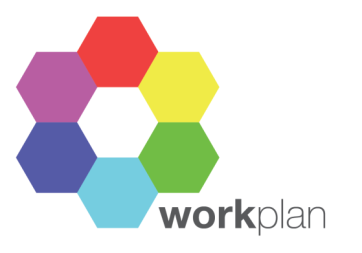 Na czym polega udział 
w badaniu? Osoby biorące udział w badaniu poproszone zostaną o przybycie do szpitala w celu omówienia projektu. Podczas wizyty uczestnicy zostaną poinformowani czy przydzielono ich do grupy, która otrzyma jedynie standardową opiekę czy do grupy, której uczestnicy dodatkowo otrzymają przewodnik „WorkPlan”.Przez cztery tygodnie osoby w grupie korzystającej z pomocy pakietu „WorkPlan” wypełniają w domu poradnik, a następnie biorą udział w rozmowie na temat korzystania z niego.Trzy razy do roku uczestnicy obu grup zostaną poproszeni o wypełnienie zestawu kwestionariuszy i przesłanie ich pocztą, 
a także o udzielenie odpowiedzi na kilka pytań wysyłanych w wiadomości tekstowej lub e-mail każdego miesiąca. Po zakończeniu badania uczestnicy biorą udział w rozmowie, podczas której wyrażają swoją opinię na temat udziału w badaniu.Po wizycie w szpitalu uczestnicy otrzymają zwrot kosztów podróży w wysokości  15 funtów brytyjskich.KontaktW celu uzyskania dodatkowych informacji prosimy odwiedzić stronę: www.coventry.ac.uk/workplan-project-informationlub skontaktować się bezpośrednio z zespołem badawczym:telefon: +44 (0) 2477 659 968e-mail: pernille.woods@coventry.ac.uk lub lauren.schumacher@coventry.ac.ukNiniejsze badanie zostało zatwierdzone przez komisję etyczną ds. badań naukowych NRES Committee West Midlands – Solihull (Numer ref. 15/WM/0166).Kierownikiem projektu jest prof. Beth Grunfeld: beth.grunfeld@coventry.ac.uk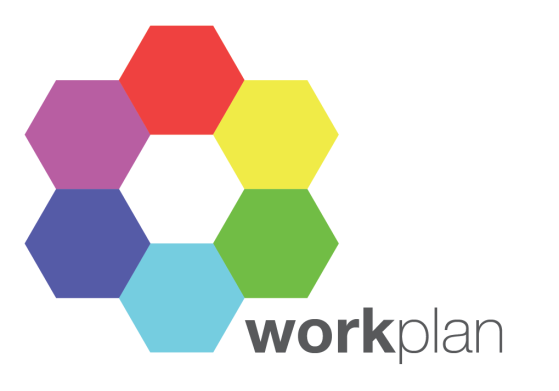 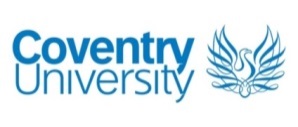 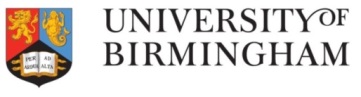 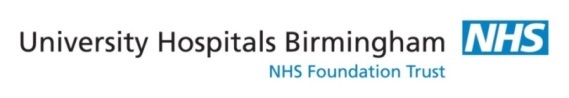 Zapraszamy do udziału w badaniu naukowym Powrót do pracy – poradnik dla osób z chorobą nowotworową.